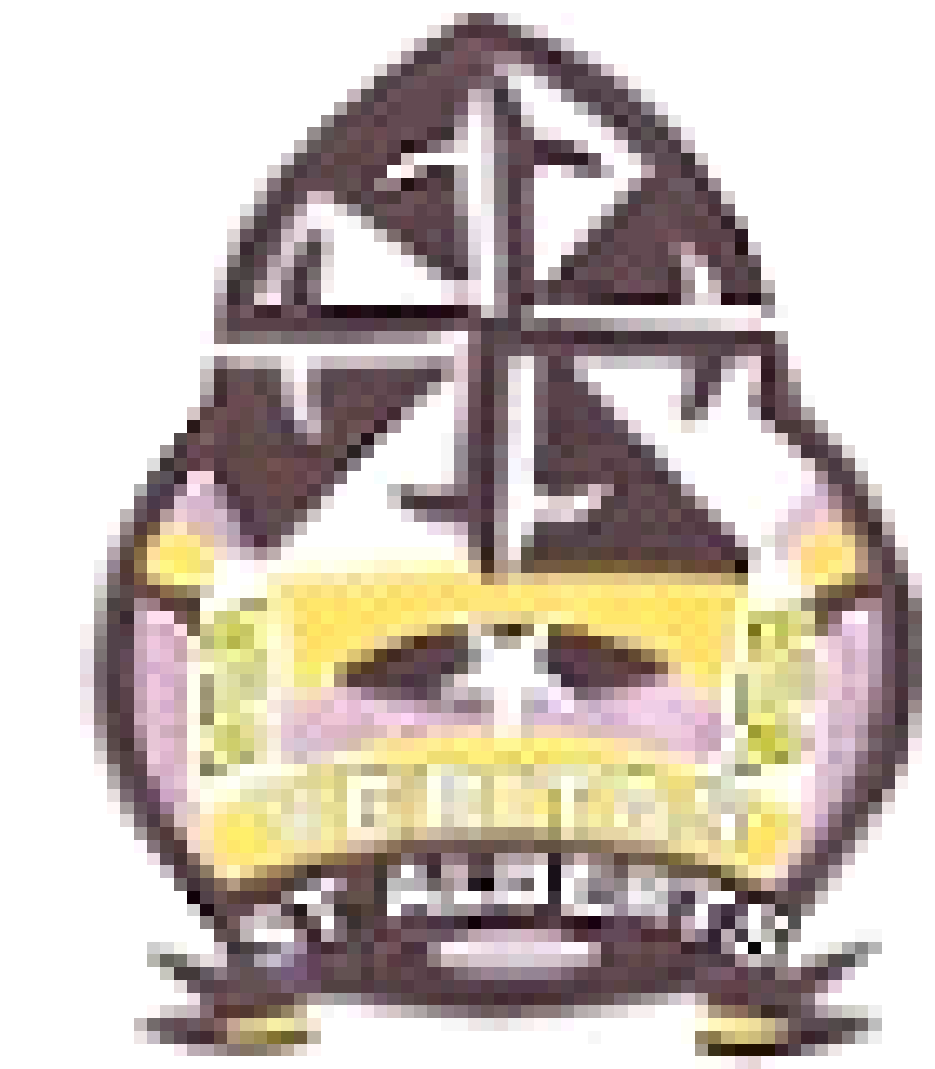 AGENDASt Albert’s Primary School - Parent Teacher Council Meeting Meeting date: Thursday 14th FebruaryTime: 10.45 – 11.45Location: St Albert’s Primary School, 36 Maxwell Drive – Glasgow – G41 5DU(Room 10)Previous Minutes  Matters ArisingEvents : Café Connect every Friday with guest speakers                Mrs Nadeem stated that some people would be praying at 2pm so were unable                 to attend. Mrs Mc Fadden stated that they were welcome to come after prayer.               International Woman’s Day Lunch 8th March	This will be organised by school staff                                                Science Week family activities 11th March                                                Evening Spring Ball 20th March                                                Parent council will arrange entertainment and food.                                                Mother’s Day Pamper Afternoon 29th March               Display of creative learning evening performance April 2019               Spring Gala Day???? Date??(Mrs Ali)               4th May??              Arrangements for World book day??              Inclusion Coffee morning – 21st March TBA by school staffWorkshops: Assessment, Digital, Literacy, Numeracy, Cooking, family sports activities, skills swap - FridaysSchool matters: Playground equipment                              Receipt given to council                             Funding for school logo (Mr Stewart)                             Final decision this week please                             New tie and uniform (Mrs Connell)                             Parent evenings: 12th & 13th March – feedback forms? Same form                              School report group TBA                              Home learning group TBA                              Paired reading challenge group TBA                              School Environment – update on work – To start on Monday                              School lunches Menu was discussed                              Parent repsHead Teacher Report Update from Mrs HarkerTreasurer ReportUpdate from Tayaba£18000Next MeetingPTC AttendeesRolePresent (Y/N)Carene BlackwoodChairYNadeem IshaqueVice ChairANasreen NadeemTreasurerYTayaba IshaqTreasurerYSamiea Ishaque Time KeeperYSaadiya BhattiParentAAasha Ahmed ParentANabila Azhar TabassumParentALiana CiceParentAAyesha Nawaz Parent AMaysaa HalawiParentARubina SohailParent AVeena RaniParent AMusarrat QasimParentATony HollernParent ANoreen RehmanParentAMr KashmarParentASamaiya IkramParentAIqra AhmadParentAMrs QureshiParentAUzmah RaheelParentASt Albert’s AttendeesRole Present (Y/N)Clare HarkerHead Teacher YKaren McFadden Teacher / SecretaryY